天主教社會倫理（港情專題）－高小教材課題：法律面前人人平等
由老師和同學一起合作，演繹蚊蚊鎮的故事，讓學生根據情景再討論。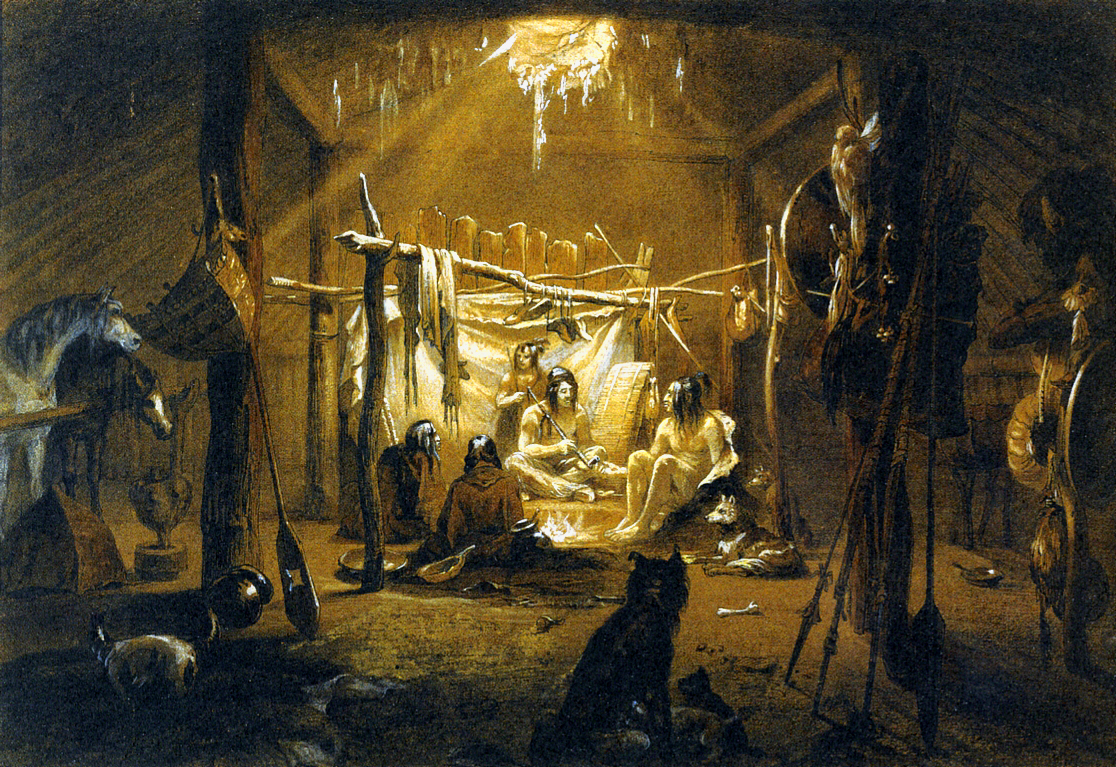 （圖片來源：＜https://upload.wikimedia.org/wikipedia/commons/8/8f/Interior_of_the_Hut_of_a_Mandan
_Chief%2C_Mixed_media_by_Karl_Bodmer.jpg＞）第一幕第二幕討論問題表面看來，為甚麼平日會為人民主持公道的酋長今次不願意罰蚊仔？［設題目的：重溫故事內容。］參考答案：因為他非常相信他的乖兒子。你認為蚊蚊酋長是一個怎樣的人？［設題目的：讓學生分析他的性格。］參考答案：學生自由作答。最後，蚊仔不用受罰，如果你是歡容婆婆，面對不公的審判，你的感受是怎樣呢？［設題目的：讓學生評價故事的發展。］參考答案：學生自由作答。第三幕討論問題有聽過「法律面前人人平等」的原則嗎？這話是甚麼意思？［設題目的：看看學生對關鍵概念的認知。］參考答案：所有香港市民都受法律保護和約束，但任何人犯法都會依法處理並受罰。你認為蚊蚊酋長有沒有違反「法律面前人人平等」的原則呢？［設題目的：根據原則分析故事。］參考答案：有，蚊仔犯法並無依法處理並受罰。在法律面前，為甚麼一定要人人平等呢？［設題目的：分析追求這原則的目的。］參考答案：我們努力追求這原則是因為我們本身就是生而為人，生而平等。透過追求平等審訊，我們可以防止社會變成蚊蚊鎮一樣，充滿不平等的判刑。如你是天父爸爸，你願意平等地愛每一個人嗎？你認為天父是怎樣平等地愛世人呢？［設題目的：分析天主教會追求這原則的原因。］參考答案： 天父以自己的肖像造人，所以天主自然能夠平等地愛他所有的受造物。你認為香港人會遵守這項原則嗎？為甚麼？［設題目的：讓學生認識《基本法》的重要原則。］參考答案：會，因為《基本法》有條例保障這原則。除了利用親情之外，你想到一些像蚊仔的人會用甚麼手段去逃避懲罰呢？［設題目的：讓學生綜合所學，聯想現實生活的人會怎樣犯事。］參考答案：學生自由作答。你能想到一些方法可以使蚊蚊酋長處事更公正／使蚊仔接受應有的懲罰嗎？［設題目的：讓學生綜合所學，嘗試想出解決方法。］參考答案：學生自由作答。範疇政治與法律政治與法律政治與法律政治與法律政治與法律政治與法律政治與法律政治與法律概覽透過短劇及討論，理解「法律面前人人平等」的重要性和認識教會認同該概念的理由。本課題暫有一份教材：蚊蚊鎮的故事透過短劇及討論，理解「法律面前人人平等」的重要性和認識教會認同該概念的理由。本課題暫有一份教材：蚊蚊鎮的故事透過短劇及討論，理解「法律面前人人平等」的重要性和認識教會認同該概念的理由。本課題暫有一份教材：蚊蚊鎮的故事透過短劇及討論，理解「法律面前人人平等」的重要性和認識教會認同該概念的理由。本課題暫有一份教材：蚊蚊鎮的故事透過短劇及討論，理解「法律面前人人平等」的重要性和認識教會認同該概念的理由。本課題暫有一份教材：蚊蚊鎮的故事透過短劇及討論，理解「法律面前人人平等」的重要性和認識教會認同該概念的理由。本課題暫有一份教材：蚊蚊鎮的故事透過短劇及討論，理解「法律面前人人平等」的重要性和認識教會認同該概念的理由。本課題暫有一份教材：蚊蚊鎮的故事透過短劇及討論，理解「法律面前人人平等」的重要性和認識教會認同該概念的理由。本課題暫有一份教材：蚊蚊鎮的故事關鍵概念平等、公平審判平等、公平審判平等、公平審判平等、公平審判平等、公平審判平等、公平審判平等、公平審判平等、公平審判天社倫天社倫議題天社倫議題天社倫議題天社倫議題天社倫議題天社倫議題天社倫議題天社倫議題天社倫　正義　正義公益人權人權尊重尊重分享天社倫天社倫原則天社倫原則天社倫原則天社倫原則天社倫原則天社倫原則天社倫原則天社倫原則天社倫人性尊嚴　大眾公益　大眾公益　大眾公益　團結關懷　　團結關懷　　財產的社會性　財產的社會性天社倫　互補原則　優先關愛窮人　優先關愛窮人　優先關愛窮人　工作的意義　工作的意義　整全的人性發展　整全的人性發展旁白：從前，有一個小鎮叫蚊蚊鎮，那裡的蚊蚊酋長負責處理鎮內的一切事務。今日，鎮上就來了一個遊客，讓我們看看他今天遇上了甚麼事吧！得得：你好，我叫得得！我是一個冒險家，婆婆，請問你叫甚麼名字？歡容：（沒精打采地）你好，我叫歡容。得得：歡容婆婆，為甚麼你今天愁眉苦臉呢？歡容：唉，因為我今天又被蚊仔和蜂仔欺負了，我的農作物都被他偷光了！得得：那怎麼行！你一定要向酋長舉報這件事。舉報罪案，人人有責，對嗎？央央：（搖頭）唉！你果然是一名遊客。舉報罪案當然是好市民的行為，但在蚊蚊鎮，最重要的是要看我們的酋長願不願意幫我們出頭呢。得得：哼！我最討厭那些為害人間的惡霸，「有我得得，乜都一定得！」讓我來吧。央央：（搖頭）唉！世事並沒有你想像中的簡單。不過歡容婆婆，你就跟他去吧，希望你會成功。旁白：接著，得得和歡容就去拜訪蚊蚊酋長，打算告發蚊仔和蜂仔。得得：你好，我叫得得！我是一個冒險家，今日來到這裡是想幫歡容婆婆討回公道的。蚊蚊：好，舉報罪案是一個好市民的責任，你有何申訴呢？得得：今天，婆婆的農作物被蚊仔和蜂仔偷光了。蚊蚊：噢，是這樣呀。讓我先叫蚊仔和蜂仔過來。（大叫）蚊仔，蜂仔，出來吧！蜂仔：酋長大人你好。蚊仔：酋長爸爸，我來了。蚊蚊：蚊仔、蜂仔，歡容說你們偷了他的農作物，是真的嗎？蚊仔：當然沒有！爸爸，我是你的乖兒子，又怎會做一些害人的事呢？蜂仔：我也沒有！我才不會做這些事。蚊蚊：對呀！蚊仔是我的好兒子，他一定不會是犯人。歡容：但在農地裡，我找到他們兩個人的鞋子呢… 得得：對！證據確鑿，酋長你一定要秉公辦理呀。蚊蚊：哼！無論如何，我都非常相信我的乖兒子，他一定不會偷東西的。如果你們真的要有人受罰，就叫蜂仔罰抄一百次「我以後不偷東西」吧！你們走吧。央央：怎麼樣？見你們垂頭喪氣的樣子，一定是有事發生了，對吧？得得：對，怎麼蚊蚊酋長這麼不公平。明明蚊仔和蜂仔都有錯，怎麼他都不罰蚊仔呢？央央：哈，當然啦！蚊仔是蚊蚊酋長的兒子，平時對他寵愛有加，怎會忍心罰他呢！歡容：對呀，其實我早猜到酋長一定不敢罰蚊仔，所以我剛才才會這麼氣餒，因為我知道舉報也是沒有用的。得得：這樣真的很沒道理呢！你們沒有聽過「法律面前人人平等」嗎？在審判時，我們判決時應該大公無私，不可以受其他因素影響。央央：是的，就算他平日處事公正嚴明，但無論蚊仔犯了甚麼大錯，酋長都不敢責罰他，使蚊仔變成蚊蚊鎮的小惡霸。得得：唉，真麻煩，那我們還可以怎樣做呢？關鍵概念平等分為形式平等和實質平等兩方面。形式平等是指不論事實如何，一律給予平等，所有人得到的東西都一樣 （如法律面前，人人平等）；實質平等則講求合理的差別待遇，即考慮對象的狀況及彼此間之特別關係而作出相稱的分配。[]天主教社會倫理人性尊嚴社會訓導核心價值之一。天主教教會相信，人既是按天主的肖像受造，便具有無限尊嚴和獨特價值，並具有理智及自由意志，因而在本質上，每人都擁有直接源於人性的權利和義務，這些權利和義務是普遍、不可侵犯和不能轉讓的。因此，人們有責任維護人性尊嚴和人人平等的普世原則，以及捍護人權。[]
天主從不偏愛任何人，因所有人都是按照他的肖像和模樣而受造，因此人人都享有平等的尊嚴。再者，這是所有人之間徹底平等和手足情的最終基礎，不分種族、國籍、出身、文化或階級。（教會社會訓導彙編 #144）公平審判合法政權而根據它的權利和義務，依照罪行的嚴重性，施行適當的刑罰。一方面阻嚇侵害人民基本常規生活的行為，另一方面，透過懲罰，彌補因罪惡而造成的錯亂。為確定權力的恰當關係，現代國家的憲法會保證司法權在法律的範疇具必要的獨立性。（教會社會訓導彙編 #402）追究刑事責任的機構，應該仔細調查真相，偵查時充分尊重犯罪者向無辜者的尊嚴和權利。執法機構亦應記得司法原則是如果不先證明當事人有罪，使不能施行懲罰。（教會社會訓導彙編 #404）《基本法》條文參考第二十五條　香港居民在法律面前一律平等。第八十七條 　（節錄）任何人在被合法拘捕後，享有盡早接受司法機關公正審判的權利，未經司法機關判罪之前均假定無罪。建議總結在《基本法》的保護下，所有香港市民都受法律的保護及約束，任何人犯法皆會依法處理並受到懲處。世上不少社會都努力追求「法律面前人人平等」的原則，這不但可防止社會充斥著不平等的判刑，實踐這原則更可以活出天主教會對我們的期望：認同大家都是天主的子女，同享人性尊嚴，都值得在沒有前設或偏見的情況下受審。